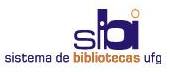 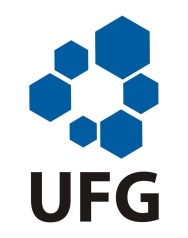 FORMULÁRIO DE METADADOS para DisponibilizaÇÃO DE Teses eDissertações na bdtd/ufg(  ) Mestrado					 (  ) DoutoradoPossui agência de fomento?( )Sim ( )NãoSigla:Título do trabalho:Título em outro idioma:Data defesa:(dd/mm/aaaa)(dd/mm/aaaa)(dd/mm/aaaa)Nome do autor(a):Como deseja ser citado:E-mail:Link do currículo Lattes:Orientador(a):E-mail:Link do currículo Lattes:Co-orientador(a):Link do currículo Lattes:Nomes dos membros da banca:Nomes dos membros da banca:1)2)3)4)5)Palavras-chave:Palavras-chave (outro idioma):Nome da unidade acedêmica:Programa de Pós-Graduação:Área de conhecimento:Resumo:Abstract: